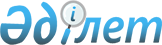 О внесении изменений и дополнений в некоторые законодательные акты Республики Казахстан по вопросам деятельности субъектов естественных монополийЗакон Республики Казахстан от 9 декабря 2004 года N 9



      


Статья 1.


 Внести изменения и дополнения в следующие законодательные акты Республики Казахстан:




      1. В 
 Закон 
 Республики Казахстан от 9 июля 1998 г. "О естественных монополиях" (Ведомости Парламента Республики Казахстан, 1998 г., N 16, ст. 214; 1999 г., N 19, ст. 646; 2000 г., N 3-4, ст. 66; 2001 г., N 23, ст. 309; 2002 г., N 23-24, ст. 193; 2004 г., N 14, ст. 82):


      



      1) в пункте 1 статьи 2 слово "регулирует" заменить словами "распространяется на";



 



      2) статью 3 изложить в следующей редакции:



      "Статья 3. Основные понятия, используемые в



                 настоящем Законе


      



      В настоящем Законе используются следующие основные понятия:



      1) аффилиированное лицо субъекта естественной монополии - лицо (за исключением государственных органов, осуществляющих регулирование его деятельности в рамках предоставленных полномочий), которое имеет возможность прямо и (или) косвенно определять решения и (или) оказывать влияние на принимаемые субъектом естественной монополии решения, в том числе в силу договора, включая устный договор, или иной сделки, а также любое лицо, в отношении которого субъект естественной монополии имеет такое право;



      2) временный компенсирующий тариф - тариф (цена, ставка сбора), установленный уполномоченным органом в целях компенсации убытков, причиненных потребителям субъектом естественной монополии;



      3) временный понижающий коэффициент - величина, установленная уполномоченным органом и применяемая к тарифу (цене, ставке сбора) в целях защиты интересов потребителей и субъекта естественной монополии;



      4) всеобщее обслуживание - предоставление услуг (товаров, работ) субъектами естественных монополий для всех потребителей на определенной территории Республики Казахстан, где субъекты естественных монополий осуществляют свою деятельность и в состоянии предоставлять услуги (товары, работы);



      5) группа лиц - совокупность физических и (или) юридических лиц, владеющих десятью и более процентами голосующих акций (долей) субъекта естественной монополии, которые совместно в результате соглашения имеют право прямо или косвенно определять решения и (или) оказывать влияние на принимаемые субъектом естественной монополии решения;



      6) долгосрочный период - временной интервал более пяти лет;



      7) естественная монополия - состояние рынка услуг (товаров, работ), при котором создание конкурентных условий для удовлетворения спроса на определенный вид услуг (товаров, работ) не возможно или экономически не целесообразно в силу технологических особенностей производства и предоставления данного вида услуг (товаров, работ);



      8) инвестиционная программа - программа вложения и возврата средств, направленных на создание новых активов, расширение, восстановление, обновление, поддержку существующих активов, реконструкцию, техническое перевооружение основных средств субъекта естественной монополии, на краткосрочный, среднесрочный или долгосрочный период с целью получения технико-экономического эффекта, включающая в себя один или несколько инвестиционных проектов;



      9) инвестиционный проект - комплекс мероприятий, предусматривающий инвестиции в создание новых, расширение и обновление действующих производств;



      10) инвестиционный тариф (цена, ставка сбора) - утвержденный уполномоченным органом в рамках одного инвестиционного проекта тариф (цена, ставка сбора) или его предельный уровень на регулируемые услуги (товары, работы) субъекта естественной монополии, оказываемые на вновь созданных объектах, действующий до полной окупаемости вложенных инвестиций;



      11) краткосрочный период - временной интервал до одного года включительно;



      12) нецелевое использование средств амортизационных отчислений - направление средств, предусмотренных в утвержденных тарифах (ценах, ставках сборов) и (или) тарифных сметах, за счет амортизационных отчислений на цели, не связанные с капиталовложениями в фиксированные активы, используемые в предоставлении регулируемых услуг (товаров, работ), и возвратом основного долга по привлеченным кредитным ресурсам;



      13) потребитель - физическое или юридическое лицо, пользующееся регулируемыми услугами (товарами, работами) субъекта естественной монополии;



      14) предельный уровень тарифа (цены, ставки сбора) - максимальная величина тарифа (цены, ставки сбора) на регулируемую услугу (товар, работу) субъекта естественной монополии, утверждаемая на среднесрочный или долгосрочный период;



      15) публичные слушания - процедура обсуждения проекта тарифа (цены, ставки сбора) или его предельного уровня на регулируемые услуги (товары, работы) субъекта естественной монополии с приглашением депутатов, представителей государственных органов, потребителей и их общественных объединений, независимых экспертов, средств массовой информации и субъектов естественных монополий;



      16) регулируемые услуги (товары, работы) субъекта естественной монополии - услуги (товары, работы), предоставляемые субъектом естественной монополии в сфере естественной монополии и подлежащие государственному регулированию уполномоченным органом, включая случаи предоставления услуг (товаров, работ) в виде передачи определенного товара потребителю;



      17) среднесрочный период - временной интервал более одного года до пяти лет включительно;



      18) субъект естественной монополии - индивидуальный предприниматель или юридическое лицо, занятые производством товаров, выполнением работ и (или) предоставлением услуг потребителям в условиях естественной монополии;



      19) сфера естественной монополии - область общественных отношений, возникающих на рынках услуг (товаров, работ), на которых индивидуальный предприниматель или юридическое лицо могут быть признаны субъектом естественной монополии;



      20) тариф (цена, ставка сбора) - денежное выражение стоимости регулируемых услуг (товаров, работ) субъекта естественной монополии, утвержденное уполномоченным органом;



      21) тарифная смета - утверждаемые уполномоченным органом ежегодно и (или) на среднесрочный или долгосрочный период в разрезе регулируемых услуг (товаров, работ) показатели о статьях доходов и расходов, объемах оказываемых регулируемых услуг (товаров, работ) и другие экономические показатели деятельности субъекта естественной монополии по форме, утвержденной уполномоченным органом;



      22) техническая экспертиза - анализ технического состояния (технических характеристик) задействованных активов и необходимости проведения работ, обеспечивающих поддержание активов в рабочем состоянии, эффективности технологического процесса, включая соответствие установленных норм материальных, трудовых затрат, технологии производства, оценки необходимости осуществления инвестиционных программ и (или) инвестиционных проектов, уровня задействованности и правильности распределения основных средств по видам предоставляемых регулируемых услуг (товаров, работ);



      23) уполномоченный орган - государственный орган, осуществляющий контроль и регулирование деятельности в сфере естественной монополии;



      24) финансовая экспертиза - анализ финансово-хозяйственной деятельности субъекта естественной монополии с целью оценки исполнения им законодательства Республики Казахстан о естественных монополиях и решений уполномоченного органа, распределения доходов, затрат и задействованных активов по каждому виду регулируемых услуг (товаров, работ) и в целом по иной деятельности в соответствии с порядком, утвержденным уполномоченным органом, а также влияния применяемых тарифов (цен, ставок сборов) на финансовые показатели деятельности субъекта естественной монополии, проверка (оценка) исполнения тарифной сметы и соблюдения учетной политики, исполнения инвестиционных программ и (или) инвестиционных проектов;



      25) чрезвычайные регулирующие меры - меры, принимаемые уполномоченным органом в целях защиты жизни, здоровья граждан, имущества физических и юридических лиц, а также охраны окружающей среды.";



 



      3) статью 4 изложить в следующей редакции:



      "Статья 4. Сферы естественных монополий


      



      1. К сферам естественных монополий в Республике Казахстан относятся услуги (товары, работы):



      1) по транспортировке нефти и (или) нефтепродуктов по магистральным трубопроводам;



      2) по хранению, транспортировке газа или газового конденсата по магистральным и (или) распределительным трубопроводам, эксплуатации газораспределительных установок и связанных с ними газораспределительных газопроводов;



      3) по передаче и (или) распределению электрической и (или) тепловой энергии;



      4) по производству тепловой энергии;



      5) по технической диспетчеризации отпуска в сеть и потребления электрической энергии;



      6) магистральных железнодорожных сетей;



      7) подъездных путей;



      8) аэронавигации;



      9) портов, аэропортов;



      10) телекоммуникаций при условии отсутствия конкурентного оператора связи по причине технологической невозможности либо экономической нецелесообразности предоставления данных видов услуг, за исключением универсальных услуг телекоммуникаций;



      11) по предоставлению в имущественный найм (аренду) или пользование кабельной канализации и иных основных средств, технологически связанных с присоединением сетей телекоммуникаций к сети телекоммуникаций общего пользования;



      12) водохозяйственной и (или) канализационной систем;



      13) общедоступные услуги почтовой связи.



      2. Уполномоченный орган осуществляет анализ сфер естественных монополий, перечисленных в пункте 1 настоящей статьи, на предмет отнесения предоставляемых субъектами естественных монополий услуг (товаров, работ) в рамках данных сфер к регулируемым.



      Перечень регулируемых услуг (товаров, работ) утверждается Правительством Республики Казахстан по представлению уполномоченного органа.



      3. Субъекты естественных монополий подлежат включению в Государственный регистр субъектов естественных монополий, состоящий из республиканского и местных разделов, с указанием конкретных видов предоставляемых регулируемых услуг (товаров, работ).



      Порядок включения и исключения из Государственного регистра субъектов естественных монополий устанавливается уполномоченным органом.";



 



      4) в статье 5:



      в заголовке слова "естественной монополии" заменить словами "естественных монополий";



      



      в пункте 1:



      подпункты 1) и 2) изложить в следующей редакции:



      "1) оказывать услуги и осуществлять иную деятельность, не относящуюся к сферам естественных монополий, за исключением деятельности:



      технологически связанной с регулируемыми услугами (товарами, работами);



      установленной законодательством Республики Казахстан о почте;



      в случае, когда доходы от оказания регулируемых услуг (товаров, работ), относящихся к сфере естественной монополии, не превышают одного процента доходов от всей деятельности субъекта рынка за один календарный год;



      в случае, когда доходы от иной деятельности не превышают пяти процентов от всей деятельности субъекта естественной монополии за один календарный год;



      в случае невозможности организационного и территориального обособления структурного подразделения, оказывающего услуги (товары, работы) в сфере естественной монополии;



      2) иметь на праве собственности и (или) хозяйственного ведения имущество, не связанное с производством и предоставлением регулируемых услуг (товаров, работ) субъектом естественной монополии, а также с осуществлением деятельности, разрешенной для субъекта естественной монополии в соответствии с настоящим Законом;";



      



      в подпункте 4):



      слово "предоставляемые" заменить словом "регулируемые";



 



      после слов "платы за" дополнить словом "регулируемые";



 



      дополнить словами "или их предельных уровнях";



 



      подпункт 5) изложить в следующей редакции:



      "5) навязывать условия доступа к регулируемым услугам (товарам, работам) субъектов естественных монополий или совершать иные действия, ведущие к дискриминации потребителей;";



 



      дополнить подпунктом 5-1) следующего содержания:



      "5-1) передавать принадлежащее на праве собственности или ином законном основании имущество, используемое в технологическом цикле при производстве и (или) предоставлении регулируемых услуг (товаров, работ), в доверительное управление, имущественный найм (аренду), включая лизинг;";



 



      подпункт 6) изложить в следующей редакции:



      "6) переуступать третьим лицам право требования, связанное с предоставляемыми регулируемыми услугами (товарами, работами);";



 



      в подпункте 7):



      после слова "предоставлении" дополнить словом "регулируемых";



 



      после слова "объема" дополнить словом "регулируемых";



 



      в подпункте 8) слова "на услуги (товары, работы)" заменить словами "или их предельные уровни на регулируемые услуги (товары, работы)";



 



      дополнить подпунктом 9) следующего содержания:



      "9) требовать оплаты предоставленных регулируемых услуг (товаров, работ), не соответствующих требованиям к качеству регулируемых услуг (товаров, работ), установленным государственными органами в пределах их компетенции.";



 



      пункт 2 изложить в следующей редакции:



      "2. Ограничения, предусмотренные подпунктом 5-1) пункта 1 статьи 5 настоящего Закона, не распространяются на субъектов естественных монополий, оказывающих регулируемые услуги (товары, работы) в соответствии с подпунктом 11) пункта 1 статьи 4 настоящего Закона.";



 



      5) в статье 6:



      подпункт 1-1) изложить в следующей редакции:



      "1-1) снижать тарифы (цены, ставки сборов) на регулируемые услуги (товары, работы) для всех потребителей в период действия тарифов (цен, ставок сборов) в порядке, утвержденном уполномоченным органом;";



 



      дополнить подпунктом 1-3) следующего содержания:



      "1-3) представлять на рассмотрение в уполномоченный орган заявку на утверждение тарифа (цены, ставки сбора) или его предельного уровня на регулируемые услуги (товары, работы);";



 



      дополнить подпунктом 5-1) следующего содержания:



      "5-1) повышать в порядке, установленном уполномоченным органом, тарифы (цены, ставки сборов) или их предельные уровни на предоставляемые регулируемые услуги (товары, работы) для всех потребителей в случае соответствующего изменения налогового законодательства Республики Казахстан, в результате которого увеличивается стоимость затрат субъекта естественной монополии;";



 



      6) в статье 7:



      подпункт 2) изложить в следующей редакции:



      "2) обеспечивать всеобщее обслуживание потребителей регулируемых услуг (товаров, работ) в соответствии с требованиями к качеству предоставляемых регулируемых услуг (товаров, работ), установленными государственными органами в пределах их компетенции, с учетом тарифов (цен, ставок сборов) или их предельных уровней, утвержденных уполномоченным органом на предоставляемые регулируемые услуги (товары, работы);";



 



      дополнить подпунктом 2-1) следующего содержания:



      "2-1) обеспечивать прием платежей от потребителей за предоставляемые им регулируемые коммунальные услуги (товары, работы) через собственные кассы, а также банки и организации, осуществляющие отдельные виды банковских операций. Данное требование не распространяется на субъектов естественных монополий, указанных в пункте 3 статьи 15 настоящего Закона;";



 



      в подпункте 3):



      после слова "потребителям" дополнить словом "регулируемых";



 



      после слова "предоставления" дополнить словом "регулируемых";



 



      дополнить словами ", в том числе равные условия доступа к регулируемым услугам (товарам, работам) в порядке, утвержденном уполномоченным органом";



 



      дополнить подпунктом 3-1) следующего содержания:



      "3-1) в случае утверждения предельного уровня тарифа (цены, ставки сбора) предоставлять для всех потребителей регулируемые услуги (товары, работы) по единым уровням тарифов (цен, ставок сборов), не превышающим предельный уровень тарифа (цены, ставки сбора);";



 



      подпункты 4) и 5) изложить в следующей редакции:



      "4) осуществлять закупки услуг (товаров, работ), затраты на которые учитываются при утверждении тарифа (цены, ставки сбора) или его предельного уровня и тарифных смет на регулируемые услуги (товары, работы) субъекта естественной монополии, в порядке, установленном настоящим Законом и иными законодательными актами Республики Казахстан;



      5) по требованию уполномоченного органа предоставлять финансовую отчетность и иную необходимую информацию на бумажном и (или) электронном носителях в сроки, установленные уполномоченным органом, но не менее пяти рабочих дней;";



 



      в подпункте 7) слова "в соответствии с дополнительными требованиями к договору на проведение аудита, установленными законодательством Республики Казахстан о естественных монополиях" заменить словами ", за исключением субъектов естественных монополий, указанных в пункте 3 статьи 15 настоящего Закона, которые проводят обязательный аудит один раз в три года";



 



      подпункт 7-1) изложить в следующей редакции:



      "7-1) вести раздельный учет доходов, затрат и задействованных активов по каждому виду регулируемых услуг (товаров, работ) и в целом по иной деятельности в порядке, утвержденном уполномоченным органом;";



 



      подпункты 8) и 9) изложить в следующей редакции:



      "8) заключать в соответствии с типовыми договорами, утвержденными Правительством Республики Казахстан, индивидуальные договоры с потребителями на каждый вид предоставляемых регулируемых коммунальных услуг (товаров, работ), а также на каждый вид и (или) совокупность иных предоставляемых регулируемых услуг (товаров, работ);



      9) приобретать и устанавливать потребителям приборы учета регулируемых коммунальных услуг (товаров, работ);";



 



      дополнить подпунктом 9-1) следующего содержания:



      "9-1) в случае выхода прибора учета из строя взимать плату за предоставляемые регулируемые коммунальные услуги (товары, работы) по среднемесячным показаниям приборов учета в порядке, установленном уполномоченным органом;";



 



      подпункт 10) изложить в следующей редакции:



      "10) согласовывать с уполномоченным органом инвестиционные программы и (или) инвестиционные проекты, учитываемые при утверждении тарифов (цен, ставок сборов) или их предельных уровней, тарифных смет, а также проведение переоценки основных средств в порядке, установленном законодательством Республики Казахстан;";



 



      подпункт 12) после слова "предоставление" дополнить словом "регулируемых";



 



      подпункт 13) после слов "тарифов (цен, ставок сборов)" дополнить словами "не позднее чем";



 



      дополнить подпунктами 14) - 16) следующего содержания:



      "14) проводить независимую экспертизу своей деятельности в соответствии с требованиями, установленными уполномоченным органом:



      финансовую - не менее одного раза в два года;



      техническую - не менее одного раза в пять лет;



      15) снижать в порядке, установленном уполномоченным органом, тарифы (цены, ставки сборов) или их предельные уровни на предоставляемые регулируемые услуги (товары, работы) для всех потребителей в случае соответствующего изменения налогового законодательства Республики Казахстан, в результате которого стоимость затрат субъекта естественной монополии уменьшается, со дня введения в действие указанных изменений;



      16) отчуждать имущество, предназначенное для производства и предоставления регулируемых услуг (товаров, работ), на торгах в форме тендера, за исключением случаев передачи имущества в собственность государства.";



 



      7) подпункт 1) статьи 10 изложить в следующей редакции:



      "1) покупать регулируемые услуги (товары, работы) субъекта естественной монополии в порядке и по тарифам (ценам, ставкам сборов), которые установлены уполномоченным органом, требовать установки приборов учета либо самостоятельно приобретать и устанавливать их;";



 



      8) в статье 11:



      пункт 2 исключить;



 



      пункт 3 после слова "услуг" дополнить словами "(товаров, работ)";



 



      9) подпункт 4) статьи 13 изложить в следующей редакции:



      "4) разрабатывает, утверждает и применяет недискриминационные методики расчета тарифов (цен, ставок сборов) или их предельных уровней на регулируемые услуги (товары, работы) субъекта естественной монополии;";



 



      10) в статье 14:



      в пункте 1:



      подпункт 2) после слова "регулирующие" дополнить словами "и контролирующие";



 



      подпункт 3) дополнить словами "и контроля";



 



      дополнить подпунктом 4-1) следующего содержания:



      "4-1) при необходимости проводить финансовую и (или) техническую экспертизу деятельности субъектов естественных монополий;";



 



      подпункт 6) изложить в следующей редакции:



      "6) вносить субъектам естественных монополий, государственным органам в случаях нарушения ими законодательства Республики Казахстан о естественных монополиях обязательные для исполнения предписания, в том числе предписания о реорганизации субъектов естественных монополий и (или) об отчуждении имущества;";



 



      подпункт 9-1) после слова "потребителями" дополнить словами "регулируемых услуг (товаров, работ)";



 



      подпункты 9-2) и 9-3) изложить в следующей редакции:



      "9-2) инициировать изменение тарифов (цен, ставок сборов) на регулируемые услуги (товары, работы) субъектов естественных монополий или их предельных уровней и тарифных смет субъектов естественных монополий в установленном им порядке;



      9-3) осуществлять контроль за закупками, затраты на которые учитываются при утверждении тарифов (цен, ставок сборов) или их предельных уровней и тарифных смет на регулируемые услуги (товары, работы) субъекта естественной монополии;";



 



      подпункт 9-4) исключить;



 



      подпункт 9-6) после слов "(цен, ставок сборов) на" дополнить словом "регулируемые";



 



      дополнить подпунктами 9-7), 9-8), 9-9), 9-10), 9-11) и 9-12) следующего содержания:



      "9-7) утверждать порядок ведения раздельного учета доходов, затрат и задействованных активов по каждому виду регулируемых услуг (товаров, работ) и в целом по иной деятельности;



      9-8) согласовывать кандидатуру назначаемого реабилитационного управляющего и план реабилитации субъекта естественной монополии;



      9-9) утверждать тарифы (цены, ставки сборов) или их предельные уровни на регулируемые услуги (товары, работы) субъекта естественной монополии с учетом требований к качеству, установленных государственными органами в пределах их компетенции;



      9-10) согласовывать методики ведения раздельного учета доходов, затрат и задействованных активов по видам регулируемых услуг (товаров, работ) субъектов естественных монополий в порядке, установленном уполномоченным органом;



      9-11) согласовывать инвестиционные программы и (или) инвестиционные проекты, учитываемые при утверждении тарифов (цен, ставок сборов) или их предельных уровней, тарифных смет, а также утверждать порядок осуществления мониторинга эффективности реализации инвестиционных программ и инвестиционных проектов субъектов естественных монополий;



      9-12) утверждать по согласованию с уполномоченным органом в области оценочной деятельности порядок и условия проведения переоценки основных средств субъекта естественной монополии;";



 



      11) в статье 14-1:



      подпункт 1) изложить в следующей редакции:



      "1) принимать решение об утверждении временного компенсирующего тарифа для возмещения потребителям убытков, причиненных субъектом естественной монополии незаконным завышением тарифа (цены, ставки сбора) или его предельного уровня и (или) включением в тариф (цену, ставку сбора) или его предельный уровень стоимости фактически невыполненных работ, нецелевым использованием средств амортизационных отчислений, предусмотренных тарифной сметой, отклонением исполнения статей затрат тарифной сметы более чем на пять процентов от утвержденных размеров;";



 



      подпункт 2) дополнить словами "или их предельных уровней";



 



      подпункт 3) исключить;



 



      подпункты 5) и 6) изложить в следующей редакции:



      "5) проводить публичные слушания при рассмотрении заявок субъектов естественных монополий на утверждение тарифов (цен, ставок сборов) или их предельных уровней;



      6) определять порядок:



      утверждения тарифных смет, тарифов (цен, ставок сборов) или их предельных уровней;



      представления проектов тарифных смет, тарифов (цен, ставок сборов) или их предельных уровней;



      утверждения временного понижающего коэффициента.";



 



      12) в статье 15:



      в пункте 1:



      дополнить подпунктами 1-1) и 1-2) следующего содержания:



      "1-1) утверждением предельного уровня тарифа (цены, ставки сбора);



      1-2) утверждением инвестиционного тарифа (цены, ставки сбора);";



 



      в подпункте 3) слово "установлением" заменить словом "утверждением";



 



      в подпункте 4) слова "особым порядком" заменить словами "утверждением особого порядка";



 



      дополнить подпунктами 5) - 7) следующего содержания:



      "5) утверждением порядка ведения раздельного учета доходов, затрат и задействованных активов по каждому виду регулируемых услуг (товаров, работ) и в целом по иной деятельности;



      6) согласованием учетной политики;



      7) утверждением временного компенсирующего тарифа.";



 



      дополнить пунктом 3 следующего содержания:



      "3. К деятельности субъектов естественных монополий, доход от предоставления регулируемых услуг (товаров, работ) которых не превышает трехсот пятидесяти тысяч месячных расчетных показателей в год или пятидесяти тысяч месячных расчетных показателей в год по каждому виду регулируемых услуг (товаров, работ), применяется упрощенный порядок государственного регулирования, утверждаемый Правительством Республики Казахстан. Перечень указанных субъектов естественных монополий утверждается уполномоченным органом по представлению акимов областей (города республиканского значения, столицы).";



 



      13) в статье 15-1:



      в заголовке слова "на услуги" заменить словами "или их предельных уровней на регулируемые услуги (товары, работы)";



 



      в пункте 1:



      слова "на услуги" заменить словами "или их предельные уровни на регулируемые услуги (товары, работы)";



 



      после слова "предоставления" дополнить словом "регулируемых";



 



      в пункте 2:



      абзац первый части первой после слов "тарифа (цены, ставки сбора)" дополнить словами "или его предельного уровня";



 



      подпункт 1) дополнить словами "или его предельный уровень";



 



      подпункт 3) дополнить словами "или его предельного уровня";



 



      подпункт 4) дополнить словами "или его предельный уровень";



 



      пункт 3 изложить в следующей редакции:



      "3. В тариф (цену, ставку сбора) или его предельный уровень на регулируемые услуги (товары, работы) субъекта естественной монополии включаются затраты на приобретение и установку приборов учета в порядке, установленном уполномоченным органом.";



 



      14) в статье 16:



      заголовок дополнить словами "или их предельных уровней и тарифных смет";



 



      в пункте 1 слова "утверждения (изменения) тарифов (цен, ставок сборов) на предоставляемые" заменить словами "утверждения тарифов (цен, ставок сборов) или их предельных уровней на предоставляемые регулируемые";



 



      в пункте 2:



      слова "тарифную смету и проекты" заменить словами "проекты тарифных смет и";



 



      слово "свои" заменить словом "регулируемые";



 



      дополнить частью второй следующего содержания:



      "В случае утверждения предельного уровня тарифа (цены, ставки сбора) субъект естественной монополии представляет в уполномоченный орган заявку на рассмотрение тарифа (цены, ставки сбора) за сто восемьдесят дней до введения его в действие.";



 



      часть вторую после слов "тарифов (цен, ставок сборов)" дополнить словами "или их предельных уровней и тарифных смет";



 



      в пункте 3:



      после слов "тарифов (цен, ставок сборов) на" дополнить словом "регулируемые";



 



      после слова "дней" дополнить словами ", а в случае утверждения предельного уровня тарифов (цен, ставок сборов) в течение ста шестидесяти пяти дней";



 



      второе предложение после слов "тарифов (цен, ставок сборов)" дополнить словами "или их предельных уровней";



 



      15) в статье 17:



      заголовок дополнить словами "или их предельных уровней и тарифных смет";



 



      пункты 1 и 1-1 изложить в следующей редакции:



      "1. В случаях принятия к рассмотрению заявок на изменение действующих тарифов (цен, ставок сборов) или их предельных уровней и тарифных смет на регулируемые услуги (товары, работы) субъектов естественных монополий уполномоченный орган при необходимости проводит дополнительную финансовую и (или) техническую экспертизу проектов тарифов (цен, ставок сборов) или их предельных уровней и тарифных смет с привлечением для этого независимых экспертов, государственных органов, потребителей и их общественных объединений, субъектов естественных монополий, представивших проект.



      1-1. При проведении публичных слушаний уполномоченный орган обязан не позднее чем за десять дней опубликовать информацию о дате и месте их проведения в периодических печатных изданиях.



      Публичные слушания проводятся:



      1) при утверждении предельных уровней тарифов (цен, ставок сборов) на регулируемые услуги (товары, работы) субъекта естественной монополии не позднее чем за пятнадцать дней до принятия окончательного решения об утверждении;



      2) при утверждении тарифов (цен, ставок сборов) на регулируемые услуги (товары, работы) субъекта естественной монополии не позднее чем за семь дней до принятия окончательного решения об утверждении.



      Порядок проведения публичных слушаний определяется Правительством Республики Казахстан.";



 



      16) в статье 18:



      заголовок дополнить словами "или их предельных уровней и тарифных смет";



 



      в пункте 2 слова "на услуги (товары, работы)" заменить словами "или их предельных уровней и тарифных смет на регулируемые услуги (товары, работы)";



 



      пункт 3 изложить в следующей редакции:



      "3. Утверждение тарифов (цен, ставок сборов) или их предельных уровней и тарифных смет на регулируемые услуги (товары, работы) субъекта естественной монополии может производиться не чаще одного раза в два квартала. Введение новых тарифов (цен, ставок сборов) осуществляется с первого числа квартала.";



 



      пункт 4 после слов "тарифов (цен, ставок сборов)" дополнить словами "или их предельных уровней";



 



      часть первую пункта 5 изложить в следующей редакции:



      "5. Утверждение тарифов (цен, ставок сборов) и тарифных смет на регулируемые услуги (товары, работы) в упрощенном порядке производится на:



      1) регулируемые услуги (товары, работы) вновь созданного субъекта естественной монополии;



      2) включенные в соответствии с пунктом 2 статьи 4 настоящего Закона новые виды регулируемых услуг (товаров, работ);



      3) новые виды регулируемых услуг (товаров, работ), оказываемые субъектом естественной монополии, уже включенным в Государственный регистр субъектов естественных монополий по иным видам регулируемых услуг (товаров, работ).



      Субъекты естественных монополий, указанные в части первой настоящего пункта, обязаны не позднее шести месяцев обратиться с заявкой для пересмотра тарифов (цен, ставок сборов) и тарифных смет в общем порядке.



      Порядок утверждения тарифов (цен, ставок сборов) в упрощенном порядке определяется уполномоченным органом, за исключением случаев, предусмотренных в пункте 3 статьи 15 настоящего Закона.";



 



      дополнить пунктом 5-1 следующего содержания:



      "5-1. Субъект естественной монополии, активы которого поступили в его собственность в результате заключенной сделки или реализации конкурсной массы должника - субъекта естественной монополии, признанного банкротом, предоставляет потребителям регулируемые услуги (товары, работы) по ранее утвержденным уполномоченным органом для собственников этих активов или имущества, на которое обращено взыскание в процессе конкурсного производства, тарифам (ценам, ставкам сборов) или их предельным уровням и тарифным сметам до представления заявки на утверждение тарифов (цен, ставок сборов) и тарифных смет на регулируемые услуги (товары, работы), но не более чем на шесть месяцев.";



 



      пункт 6 после слов "тарифов (цен, ставок сборов)" дополнить словами "и тарифных смет";



 



      дополнить пунктом 7 следующего содержания:



      "7. При утверждении уполномоченным органом предельного уровня тарифа (цены, ставки сбора) устанавливаются сроки действия определенной величины тарифа (цены, ставки сбора).



      Введение предельного уровня тарифов (цен, ставок сборов) осуществляется с первого января или с первого июля соответствующего года.";



 



      17) в статье 18-1:



      в пункте 1:



      в абзаце первом слово "услуг" заменить словами "регулируемых услуг (товаров, работ)";



 



      подпункт 1) изложить в следующей редакции:



      "1) отчуждением и (или) совершением иных сделок с имуществом субъекта естественной монополии, если балансовая стоимость отчуждаемого имущества либо имущества субъекта естественной монополии, в отношении которого совершаются иные сделки, учтенная в бухгалтерском балансе на начало текущего года, превышает 0,05 процента от балансовой стоимости его активов в соответствии с бухгалтерским балансом на начало текущего года, при условии, что они не повлекут за собой повышения тарифов (цен, ставок сборов) или их предельных уровней на регулируемые услуги (товары, работы) субъекта естественной монополии, нарушения договоров с потребителями, нарушения неразрывно связанной технологической системы, прерывания либо существенного снижения объемов предоставляемых регулируемых услуг (производимых товаров, работ);";



 



      дополнить подпунктом 2-1) следующего содержания:



      "2-1) наймом субъектом естественной монополии имущества, используемого для предоставления регулируемых услуг (товаров, работ), балансовая стоимость которого, учтенная в бухгалтерском балансе на начало текущего года, превышает 0,05 процента от балансовой стоимости его активов в соответствии с бухгалтерским балансом на начало текущего года, при условии, что заключение договора имущественного найма не повлечет за собой повышения тарифов (цен, ставок сборов) или их предельных уровней на регулируемые услуги (товары, работы) субъекта естественной монополии, нарушения договоров с потребителями, нарушения неразрывно связанной технологической системы, прерывания либо существенного снижения объемов предоставляемых регулируемых услуг (товаров, работ);";



 



      подпункт 3) изложить в следующей редакции:



      "3) осуществлением субъектом естественной монополии иной деятельности, разрешенной настоящим Законом;";



 



      дополнить подпунктом 4-1) следующего содержания:



      "4-1) приобретением физическими или юридическими лицами (или группой лиц) более десяти процентов голосующих акций (долей) в уставном капитале субъекта естественной монополии;";



 



      дополнить пунктом 1-1 следующего содержания:



      "1-1. Перечень видов деятельности, технологически связанных с регулируемыми услугами (товарами, работами), утверждается уполномоченным органом совместно с соответствующим государственным органом в пределах его компетенции или местным исполнительным органом, если субъект естественной монополии включен в местный раздел Государственного регистра субъектов естественных монополий и (или) находится в коммунальной собственности, за исключением случаев, когда государственный орган определяется Правительством Республики Казахстан по представлению местных представительных и исполнительных органов.";



 



      пункт 2 изложить в следующей редакции:



      "2. Для совершения действий, указанных в подпунктах 1) - 4), 5) пункта 1 настоящей статьи, субъект естественной монополии обязан представить в уполномоченный орган ходатайство о даче согласия на осуществление таких действий и сообщить информацию, необходимую для принятия решения.



      Перечень документов для подачи ходатайства, порядок их представления и рассмотрения определяются уполномоченным органом.



      Для совершения действий, указанных в подпункте 4-1) пункта 1 настоящей статьи, физическое или юридическое лицо обязано предварительно направить информацию в уполномоченный орган.";



 



      18) статью 18-2 исключить;



 



      19) пункт 3 статьи 18-3 после слова "предоставляемых" дополнить словом "регулируемых";



 



      20) в статье 18-4:



      пункт 1 изложить в следующей редакции:



      "1. Закупка услуг (товаров, работ), затраты на которые учитываются при утверждении тарифов (цен, ставок сборов) или их предельных уровней и тарифных смет на регулируемые услуги (товары, работы) субъекта естественной монополии, осуществляется в форме тендера, за исключением случаев, предусмотренных пунктами 4 и 5 настоящей статьи.";



 



      пункт 3 изложить в следующей редакции:



      "3. Порядок проведения закупок определяется уполномоченным органом.



      Данное требование не распространяется на случаи проведения закупок в соответствии с законодательством Республики Казахстан о государственных закупках государственными органами, государственными учреждениями, а также государственными предприятиями, юридическими лицами, пятьдесят и более процентов акций (долей) или контрольный пакет акций которых принадлежит государству, и аффилиированными с ними юридическими лицами.";



 



      дополнить пунктом 3-1 следующего содержания:



      "3-1. Субъект естественной монополии вправе выступать в качестве единого организатора конкурса для своих аффилиированных лиц.";



 



      пункт 4 изложить в следующей редакции:



      "4. В случаях, установленных законодательством Республики Казахстан, уполномоченный орган вправе дать согласие на осуществление субъектом естественной монополии закупок путем проведения закрытого конкурса, закупок из одного источника, а также на привлечение грантов, займов и кредитов, предоставляемых международными финансовыми организациями.";



 



      дополнить пунктом 5-1 следующего содержания:



      "5-1. Два и более аффилиированных лица субъекта естественной монополии не имеют права участвовать в тендере (лоте), проводимом указанным субъектом естественной монополии, за исключением случаев, установленных Правительством Республики Казахстан.";



 



      пункт 8 после слов "тарифов (цен, ставок сборов)" дополнить словами "или их предельных уровней";



 



      пункт 9 изложить в следующей редакции:



      "9. Требования, предусмотренные настоящей статьей, не распространяются на субъектов естественных монополий, осуществляющих закупки балансирующей электрической энергии, электрической энергии на централизованных торгах, спот-рынке в соответствии с законодательством Республики Казахстан об электроэнергетике.";



 



      21) в статье 19:



      пункт 1:



      абзац первый после слова "монополии," дополнить словами "государственные органы,";



 



      дополнить подпунктом 4) следующего содержания:



      "4) отменить или изменить акт, не соответствующий настоящему Закону.";



 



      пункт 2 после слова "монополии" дополнить словами ", а также по результатам анализа исполнения субъектом естественной монополии тарифной сметы";



 



      22) дополнить статьей 19-1 следующего содержания:



      "Статья 19-1. Предписания уполномоченного органа


      



      1. Предписания уполномоченного органа исполняются субъектами естественных монополий, государственными органами, их руководителями в срок, предусмотренный решениями (предписаниями), но не позднее тридцати дней со дня их получения.



      2. В случае неисполнения государственными органами предписаний об отмене или об изменении актов, принятых с нарушением настоящего Закона, либо о восстановлении первоначального положения уполномоченный орган вправе обратиться в суд с иском о признании данных актов недействительными (полностью или частично) и (или) о понуждении восстановить первоначальное положение.



      3. В случае неисполнения субъектом естественной монополии предписания уполномоченный орган вправе предъявить в суд иск о понуждении субъекта естественной монополии совершить действия, указанные в предписании.";



 



      23) в статье 21:



      после слов "тарифов (цен, ставок сборов)" дополнить словами "или их предельных уровней";



 



      слово "услуг" заменить словами "регулируемых услуг (товаров, работ)".




      2. В 
 Закон 
 Республики Казахстан от 20 ноября 1998 г. "Об аудиторской деятельности" (Ведомости Парламента Республики Казахстан, 1998 г., N 22, ст. 309; 2000 г., N 22, ст. 408; 2001 г., N 1, ст. 5; N 8, ст. 52; 2002 г., N 23-24, ст. 193; 2003 г., N 11, ст. 56; N 12, ст. 86; N 15, ст. 139):


      



      абзац шестой части второй пункта 2 статьи 4 исключить.




      


Статья 2.


 Настоящий Закон вводится в действие со дня его официального опубликования.


      

Президент




      Республики Казахстан


					© 2012. РГП на ПХВ «Институт законодательства и правовой информации Республики Казахстан» Министерства юстиции Республики Казахстан
				